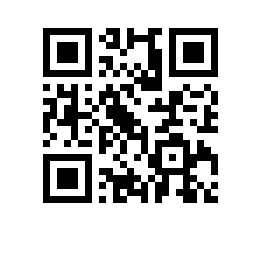 О составе апелляционной комиссии по проведению апелляций по результатам государственной итоговой аттестации студентов факультета Санкт-Петербургская школа гуманитарных наук и искусств и секретаре апелляционной комиссииПРИКАЗЫВАЮ:Утвердить апелляционную комиссию (далее – АК) по проведению апелляций по результатам государственной итоговой аттестации студентов 4 курса образовательной программы бакалавриата: «Филология», направление подготовки 45.03.01 «Филология», 5 курса образовательной программы бакалавриата: «История», направление подготовки 46.03.01, и 2 курса образовательных программ магистратуры: «Глобальная и региональная история», направление подготовки 46.04.01 «История», «Медиапроизводство и медиааналитика», направление подготовки 42.04.05 «Медиакоммуникации», «Русская литература в кросс-культурной и интермедиальной перспективах», направление подготовки «45.04.01 Филология», «Языковые технологии в бизнесе и образовании», направление подготовки 45.04.03 «Фундаментальная и прикладная лингвистика» факультета Санкт-Петербургская школа гуманитарных наук и искусств, очной формы обучения в следующем составе:Председатель АК – Лоскутова М.В., кандидат исторических наук, доцент департамента истории факультета Санкт-Петербургская школа гуманитарных наук и искусств.Члены АК:-	Горошкова Р. Р., старший преподаватель департамента филологии факультета Санкт-Петербургская школа гуманитарных наук и искусств- Егоров Е. В., кандидат исторических наук, старший преподаватель департамента истории факультета Санкт-Петербургская школа гуманитарных наук и искусств;-	Кудрявцева Е. И., кандидат психологических наук, доцент департамента медиа факультета Санкт-Петербургская школа гуманитарных наук и искусств.Секретарь АК – Толпегина В.В., менеджер факультета Санкт-Петербургская школа гуманитарных наук и искусствПроректор										С.Ю. Рощин